ARTICLE 1 – RENSEIGNEMENTS GÉNÉRAUX	1.1 Pouvoir adjudicateur		Lycée Guez de Balzac		Place Beaulieu		16000 ANGOULEME		05 45 22 41 00Représentant du pouvoir adjudicateur		Madame Nibaudeau – proviseur du lycéePersonne responsable du suivi de l'exécution du marché	M. Sterbac - Adjoint-gestionnaire au chef d'établissementDate d'envoi de l'avis à la publication		01/12/2021Date limite de remises des offres		04/01/2021ARTICLE 2 – OBJET DES MARCHES ET DISPOSITIONS GENERALESObjet des marchés		Séjour à Dublin en Irlande Classification des produits		Services Type de marché de fournitures		Achat Type de procédure		Marché à procédure adaptéeDécomposition en lot		Le marché comprend un lot uniqueDélai d'exécution et de validité des offres		Avril 2021ARTICLE 3 – DOCUMENTS CONTRACTUELS	Le présent marché est régi par le code des marchés publics.	Les documents contractuels régissant le présent marché sont par ordre de prioritél'acte d'engagement et ses annexesle présent Cahier des Clauses Administratives Particulières (CCAP)le cahier des Clauses Techniques Particulières (CCTP)les documents annexes fournis par le titulaire	L'acte d'engagement et ses annexes, le CCAP et le CCTP sont établis en un seul exemplaire original, conservés par le collège qui en cas de litige, font seuls foi.ARTICLE 4 – LIVRAISONS et GARANTIESLivraisonLes services et prestations sur place devront correspondre exactement à ceux proposés dans l'offre.GarantiesUne assurance annulation sera automatiquement incluse dans l'offre. Cette annulation pourra être mise en oeuvre sur notification du chef d'établissement.ARTICLE 5 – FACTURATION – UNITE MONETAIREL'offre présentée sera facturée en euros.Pour l'ensemble du marché, l'unité monétaire est l'euro. Les modalités de facturation seront conformes à la circulaire n° 97-193 du 11/09/1997.	5.2 Le règlement sera effectué par mandat administratif après production de la facture.ARTICLE 6 – AVANCE	Des acomptes pourront être versés en fonction d'un calendrier précis.	Aucune retenue de garantie ne sera appliquée.ARTICLE 7 – COMPTABLE ASSIGNATAIRE	Le comptable assignataire de la dépense est l'agent comptable du Lycée des métiers de SILLAC à Angoulême.ARTICLE 8 – PRESENTATION DE L'OFFRE	Les candidats devront joindre à l'offre les justifications suivantes :Déclaration sur l'honneur prévue aux articles 45 et 46 du code des marchés publicsDocument URSSAF attestant du paiement des cotisations duesAttestation de non condamnation pour infraction au code du travailAttestation sur l'honneur du candidat indiquant qu'il n'a pas fait l'objet, au cours des 5 dernières années, d'une condamnation inscrite au bulletin N°2 du casier judiciaire pour les infractions visées aux articles L324-9, L324-10, L341-10, L341-6, L125-1 et L125-3 du code du travailLa copie du (ou des) jugement(s) prononcé(s), si le candidat est en redressement judiciaireCertificats de conformité à des spécifications ou des normesRIB avec codes IBAN et BICLe cas échéant, pouvoir du/des signatairesLes documents demandés dans le CCTP	Rédaction de l'offre – représentativité du signataire de l'offreLes offres devront être rédigées en langue française ainsi que tous les documents contractuelsLa signature du candidat apposée sur les documents devra être manuscrite et émaner d'une personne habilitée à engager le candidat :			- soit le représentant légal du candidat			- soit toute autre personne bénéficiant d'une délégation de pouvoir ou de 				signature établie par le représentant légal du candidat. Dans ce cas, les 				délégations doivent figurer à l'appui de l'acte d'engagement.ARTICLE 9 – DEPOT DES OFFRES	Modalités de dépôt des offres :	L'offre devra être transmise par tout moyen permettant de déterminer de façon certaine la date et l'heure de sa transmission. Elle devra être parvenue :Avant le 04/01/2021au Lycée Guez de BalzacPlace Beaulieu16000 ANGOUEMEmail : int.0160002r@ac-poitiers.fr (préciser objet :  MARCHE - séjour à Dublin)	S'il est envoyé par courrier, le pli comportera la mention :ARTICLE 10 – EXAMEN DES OFFRES	Critères d'attribution :		Offre économiquement la plus avantageuse appréciée en fonction des critères énoncés ci-dessous :			Qualité du service : 50%			Prix : 30%			Services associés : 10%			La qualité du dossier présenté et des documents : 10%		La Commission d'Appel d'Offre se réunira en janvier 2021 et la réservation éventuelle se fera en janvier.Renseignements	Les renseignements d'ordre administratif peuvent être obtenus auprès de l’adjoint-gestionnaire au 05 45 22 41 00.Le représentant du pouvoir adjudicateur,Madame NIBAUDEAU Delphine MARCHE séjour Dublin-Irlandedu 11/04/2022 au 15/04/2022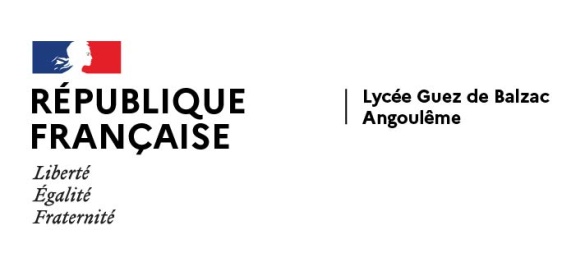 OFFRE MARCHES PUBLICSSéjour à DublinNE PAS OUVRIR